Code # Bulletin / Banner Change Transmittal Form Undergraduate Curriculum Council Print 1 copy for signatures and save 1 electronic copy.  Graduate Council - Print 1 copy for signatures and send 1 electronic copy to pheath@astate.edu1.Contact Person (Name, Email Address, Phone Number)2.Proposed Change3.Effective Date4.Justification – Please provide details as to why this change is necessary. Arkansas State UniversitySemester Breakdown ofBachelor of Science in Biological Sciences, Preprofessional Emphasis 3 + 1 arrangement with New York Institute of Technology College of Osteopathic MedicineStudents are eligible for this specific curriculum ONLY if they are accepted into the NYIT accelerated baccalaureate program1st Semester						2nd SemesterCHEM 1013  General Chemistry I	3		CHEM 1023  1013  General Chemistry II	    	3CHEM 1011 Gen Chem I Lab		1		CHEM 1021 Gen Chem II Lab		   	1BIO 1303  Biology of Animals		3		BIO 2013 Biology of the Cell		   	3BIO 1301 Biology of Animals Lab		1		BIO 2011 Biology of the Cell Lab   	    	1MATH 2194 Survey of Calculus		4		PHYS 2054 General Physics I		    	4ENG 1003  Composition I		3		ENG 1013 Composition II		    	3PSYCH 2013 Introduction to Psychology	3		Social Science Elective				3Total Credits				18		Total Credits				  	183rd Semester						4th SemesterBIO 3223 Human Struct. and Function I	3		BIO 3233  Human Struct. and Funct. II		3BIO 3221 Hum. Struct. and Funct. I Lab	1		BIO 3231  Human Struct and Funct. II Lab	1PHYS 2064  General Physics II		4		BIO 4014  Microbiology			               4CHEM 3103  Organic Chemistry I	3		CHEM 3113  Organic Chemistry II		3CHEM 3101  Organic Chemistry I Lab	1		CHEM 3111  Organic Chemistry II Lab		1BIO 3013  Genetics			3		MATH 3233  Applied Statistics I			3BIO 3011  Genetics Lab			1		SCOM 1203  Oral Communications		3Total Credits				16		Total Credits					18MCAT Taken During this Summer Prior to 3rd Year5th Semester						6th SemesterCHEM 4243  Biochemistry		3		BIO 4133  Cell Biology				3BIOL/CHEM Preprofessional Option	3-4 		BIO 4131 Cell Biology Lab			1BIO/CHEM  Preprofessional Option	3-4 		BIO/CHEM Preprofessional Option		3-4Fine Arts (Music, Visual, Theatre)	3		BIO 4021 Biology Seminar			1U.S. History or Intro to U.S. Gov’t	3		Humanities Elective				3Elective					3		Electives (2)					6Total Credits				18-20		Total Credits				           17-18Total ASU Credits completed 105-108Following the successful completion of 12-15 credits at NYIT College of Osteopathic Medicine (see line total above) the student will be awarded a BS Degree in Biological Sciences, Preprofessional Emphasis 1.  This option would be limited to highly qualified students.  Entry requirements at the front end will be 28 ACT and 3.7 GPA. 2.  To stay within the program, students must maintain a cumulative and semester 3.5 GPA while in the program.  If a student falls below the cumulative and semester 3.5 GPA, she/he will be placed on probationary status.  The student can only be on probation one time.  Students suspended from this program will revert to the traditional pre-professional emphasis with a graduation requirement of 120 credits.3.  The MCAT would be taken after year 2.  This explains the pushing of a heavy science load the first two years.  Curricular changes from the existing BS Biology, Preprofessional emphasis include the deletion of: First Year Experience, Ecology and Biology of Plants.  All general education requirements will be completed during the 3 year period.4.  Acceptance to NYIT COM would be contingent upon the following:  have a 3.3 overall cumulative average and a 3.0 in the sciences; have a combined MCAT score of 24 and at least an N on the writing sample; and, obtain favorable letters of recommendation from the departmental pre-professional committee.  These are NYIT requirements for the 3 + 1 agreement on their campus. Although completion of the 3 year program would put students in a highly favorable position for acceptance, ultimately NYIT COM has the final say in admission to their school.5.  BS degree would be awarded following the completion of the first year of medical school.Bulletin Changes 
Department Curriculum Committee ChairCOPE Chair (if applicable) 
Department Chair: General Education Committee Chair (If applicable)                          
College Curriculum Committee ChairUndergraduate Curriculum Council Chair 
College DeanGraduate Curriculum Committee ChairVice Chancellor for Academic AffairsInstructions Please visit http://www.astate.edu/a/registrar/students/bulletins/index.dot and select the most recent version of the bulletin. Copy and paste all bulletin pages this proposal affects below. Follow the following guidelines for indicating necessary changes. *Please note: Courses are often listed in multiple sections of the bulletin. To ensure that all affected sections have been located, please search the bulletin (ctrl+F) for the appropriate courses before submission of this form. - Deleted courses/credit hours should be marked with a red strike-through (red strikethrough)- New credit hours and text changes should be listed in blue using enlarged font (blue using enlarged font). - Any new courses should be listed in blue bold italics using enlarged font (blue bold italics using enlarged font)You can easily apply any of these changes by selecting the example text in the instructions above, double-clicking the ‘format painter’ icon   , and selecting the text you would like to apply the change to.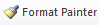 Please visit https://youtu.be/yjdL2n4lZm4 for more detailed instructions.